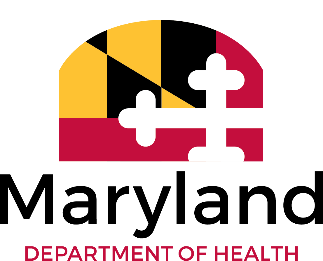 Office of Equal Opportunity Programs | Equal Access Compliance Unit201 W. Preston Street, Room 422-H | Baltimore, Maryland 21201 REQUEST FOR REASONABLE ACCOMMODATIONTo request a reasonable accommodation, complete this form and present it to your unit/program ADA Designee. Contact information for MDH Unit ADA Designees can be obtained by contacting the OEOP Equal Access Compliance Unit at 410-767-6600.          Office of Equal Opportunity Programs | Equal Access Compliance Unit   201 W. Preston Street, Room 422-H | Baltimore, Maryland 21201Authorization for Release of Medical Information for Reasonable AccommodationsPatient InformationMedical Provider InformationBy my signature, I authorize my medical provider listed above to discuss directly and/or in writing my mental and physical health condition with my employer, the Maryland Department of Health, as it relates to my request for a reasonable accommodation.  I understand that the requested information is solely for the purpose of determining whether I have a disability and the need for a reasonable accommodation to perform the essential functions of my position.Signature of Patient					                        DateRequesting Party’s Name:Requesting Party’s Name:Requesting Party’s Name:Requesting Party’s Name:Job Title / Position Applied to or Program Name:Job Title / Position Applied to or Program Name:Job Title / Position Applied to or Program Name:Job Title / Position Applied to or Program Name:Daytime Phone Number:Daytime Phone Number:Daytime Phone Number:Daytime Phone Number:Request Date:Address:Address:Address:Email Address:Email Address:Email Address:Email Address:Email Address:Email Address:Email Address:Email Address:Please check one:Please check one:Please check one:Please check one:☐ Employee☐ Applicant         ☐ Program Participant☐ Applicant         ☐ Program Participant☐ Applicant         ☐ Program ParticipantIf employee, Supervisor’s Name and Phone Number:If employee, Supervisor’s Name and Phone Number:If employee, Supervisor’s Name and Phone Number:If employee, Supervisor’s Name and Phone Number:State the functional limitations that you experience as a result of your health condition: NOTE: SPECIFIC  DISABILITY  NEED NOT  BE DISCLOSEDState the functional limitations that you experience as a result of your health condition: NOTE: SPECIFIC  DISABILITY  NEED NOT  BE DISCLOSEDState the functional limitations that you experience as a result of your health condition: NOTE: SPECIFIC  DISABILITY  NEED NOT  BE DISCLOSEDState the functional limitations that you experience as a result of your health condition: NOTE: SPECIFIC  DISABILITY  NEED NOT  BE DISCLOSEDState the functional limitations that you experience as a result of your health condition: NOTE: SPECIFIC  DISABILITY  NEED NOT  BE DISCLOSEDState the functional limitations that you experience as a result of your health condition: NOTE: SPECIFIC  DISABILITY  NEED NOT  BE DISCLOSEDState the functional limitations that you experience as a result of your health condition: NOTE: SPECIFIC  DISABILITY  NEED NOT  BE DISCLOSEDState the functional limitations that you experience as a result of your health condition: NOTE: SPECIFIC  DISABILITY  NEED NOT  BE DISCLOSEDMy limitation(s) prevents me from performing the following program or work-related activities:My limitation(s) prevents me from performing the following program or work-related activities:My limitation(s) prevents me from performing the following program or work-related activities:My limitation(s) prevents me from performing the following program or work-related activities:My limitation(s) prevents me from performing the following program or work-related activities:My limitation(s) prevents me from performing the following program or work-related activities:My limitation(s) prevents me from performing the following program or work-related activities:My limitation(s) prevents me from performing the following program or work-related activities:I am requesting accommodation because:I am requesting accommodation because:I am requesting accommodation because:I am requesting accommodation because:I am requesting accommodation because:I am requesting accommodation because:I am requesting accommodation because:I am requesting accommodation because:☐☐I am applying for employment and the accommodation will allow me to participate in the application / selection process.I am applying for employment and the accommodation will allow me to participate in the application / selection process.I am applying for employment and the accommodation will allow me to participate in the application / selection process.I am applying for employment and the accommodation will allow me to participate in the application / selection process.I am applying for employment and the accommodation will allow me to participate in the application / selection process.I am applying for employment and the accommodation will allow me to participate in the application / selection process.☐☐I am currently employed by the State of Maryland and require an accommodation in my current position.I am currently employed by the State of Maryland and require an accommodation in my current position.I am currently employed by the State of Maryland and require an accommodation in my current position.I am currently employed by the State of Maryland and require an accommodation in my current position.I am currently employed by the State of Maryland and require an accommodation in my current position.I am currently employed by the State of Maryland and require an accommodation in my current position.☐☐I am a person seeking an accommodation so that I may participate in a MDH program, service or activity for which I am otherwise qualified.                                                                                   I am a person seeking an accommodation so that I may participate in a MDH program, service or activity for which I am otherwise qualified.                                                                                   I am a person seeking an accommodation so that I may participate in a MDH program, service or activity for which I am otherwise qualified.                                                                                   I am a person seeking an accommodation so that I may participate in a MDH program, service or activity for which I am otherwise qualified.                                                                                   I am a person seeking an accommodation so that I may participate in a MDH program, service or activity for which I am otherwise qualified.                                                                                   I am a person seeking an accommodation so that I may participate in a MDH program, service or activity for which I am otherwise qualified.                                                                                   The accommodation I am requesting is:(Describe the type of accommodation, suggestions for work site, exam or program site modifications or specific job duties that may be restructured to facilitate your employment or participation, and the details of how or where the accommodation (if purchasable) may be obtained, including the cost, if known).The accommodation I am requesting is:(Describe the type of accommodation, suggestions for work site, exam or program site modifications or specific job duties that may be restructured to facilitate your employment or participation, and the details of how or where the accommodation (if purchasable) may be obtained, including the cost, if known).The accommodation I am requesting is:(Describe the type of accommodation, suggestions for work site, exam or program site modifications or specific job duties that may be restructured to facilitate your employment or participation, and the details of how or where the accommodation (if purchasable) may be obtained, including the cost, if known).The accommodation I am requesting is:(Describe the type of accommodation, suggestions for work site, exam or program site modifications or specific job duties that may be restructured to facilitate your employment or participation, and the details of how or where the accommodation (if purchasable) may be obtained, including the cost, if known).The accommodation I am requesting is:(Describe the type of accommodation, suggestions for work site, exam or program site modifications or specific job duties that may be restructured to facilitate your employment or participation, and the details of how or where the accommodation (if purchasable) may be obtained, including the cost, if known).The accommodation I am requesting is:(Describe the type of accommodation, suggestions for work site, exam or program site modifications or specific job duties that may be restructured to facilitate your employment or participation, and the details of how or where the accommodation (if purchasable) may be obtained, including the cost, if known).The accommodation I am requesting is:(Describe the type of accommodation, suggestions for work site, exam or program site modifications or specific job duties that may be restructured to facilitate your employment or participation, and the details of how or where the accommodation (if purchasable) may be obtained, including the cost, if known).The accommodation I am requesting is:(Describe the type of accommodation, suggestions for work site, exam or program site modifications or specific job duties that may be restructured to facilitate your employment or participation, and the details of how or where the accommodation (if purchasable) may be obtained, including the cost, if known).This accommodation will allow me to perform the functions of my job or participate in the application / selection process or program as follows:(Describe how the accommodation will assist you)This accommodation will allow me to perform the functions of my job or participate in the application / selection process or program as follows:(Describe how the accommodation will assist you)This accommodation will allow me to perform the functions of my job or participate in the application / selection process or program as follows:(Describe how the accommodation will assist you)This accommodation will allow me to perform the functions of my job or participate in the application / selection process or program as follows:(Describe how the accommodation will assist you)This accommodation will allow me to perform the functions of my job or participate in the application / selection process or program as follows:(Describe how the accommodation will assist you)This accommodation will allow me to perform the functions of my job or participate in the application / selection process or program as follows:(Describe how the accommodation will assist you)This accommodation will allow me to perform the functions of my job or participate in the application / selection process or program as follows:(Describe how the accommodation will assist you)This accommodation will allow me to perform the functions of my job or participate in the application / selection process or program as follows:(Describe how the accommodation will assist you)☐I UNDERSTAND THAT I MAY BE REQUIRED TO PROVIDE MEDICAL INFORMATION FROM MY HEALTH CARE PROVIDER AS PART OF THIS PROCESS.I UNDERSTAND THAT I MAY BE REQUIRED TO PROVIDE MEDICAL INFORMATION FROM MY HEALTH CARE PROVIDER AS PART OF THIS PROCESS.I UNDERSTAND THAT I MAY BE REQUIRED TO PROVIDE MEDICAL INFORMATION FROM MY HEALTH CARE PROVIDER AS PART OF THIS PROCESS.I UNDERSTAND THAT I MAY BE REQUIRED TO PROVIDE MEDICAL INFORMATION FROM MY HEALTH CARE PROVIDER AS PART OF THIS PROCESS.I UNDERSTAND THAT I MAY BE REQUIRED TO PROVIDE MEDICAL INFORMATION FROM MY HEALTH CARE PROVIDER AS PART OF THIS PROCESS.I UNDERSTAND THAT I MAY BE REQUIRED TO PROVIDE MEDICAL INFORMATION FROM MY HEALTH CARE PROVIDER AS PART OF THIS PROCESS.I UNDERSTAND THAT I MAY BE REQUIRED TO PROVIDE MEDICAL INFORMATION FROM MY HEALTH CARE PROVIDER AS PART OF THIS PROCESS.SIGNATURESIGNATURESIGNATURESIGNATURESIGNATURESIGNATUREDATEPRINT NAMEPRINT NAMEPRINT NAMEPlease forward to:Maryland Department of HealthOffice of Equal Opportunity ProgramsEqual Access Compliance Unit201 W. Preston Street, Room 422-HBaltimore, MD  21201Office: (410) 767-6600Fax: (410) 333-5337Email:  mdh.oeop@maryland.govPlease forward to:Maryland Department of HealthOffice of Equal Opportunity ProgramsEqual Access Compliance Unit201 W. Preston Street, Room 422-HBaltimore, MD  21201Office: (410) 767-6600Fax: (410) 333-5337Email:  mdh.oeop@maryland.govPlease forward to:Maryland Department of HealthOffice of Equal Opportunity ProgramsEqual Access Compliance Unit201 W. Preston Street, Room 422-HBaltimore, MD  21201Office: (410) 767-6600Fax: (410) 333-5337Email:  mdh.oeop@maryland.govPlease forward to:Maryland Department of HealthOffice of Equal Opportunity ProgramsEqual Access Compliance Unit201 W. Preston Street, Room 422-HBaltimore, MD  21201Office: (410) 767-6600Fax: (410) 333-5337Email:  mdh.oeop@maryland.govPlease forward to:Maryland Department of HealthOffice of Equal Opportunity ProgramsEqual Access Compliance Unit201 W. Preston Street, Room 422-HBaltimore, MD  21201Office: (410) 767-6600Fax: (410) 333-5337Email:  mdh.oeop@maryland.govPlease forward to:Maryland Department of HealthOffice of Equal Opportunity ProgramsEqual Access Compliance Unit201 W. Preston Street, Room 422-HBaltimore, MD  21201Office: (410) 767-6600Fax: (410) 333-5337Email:  mdh.oeop@maryland.govPlease forward to:Maryland Department of HealthOffice of Equal Opportunity ProgramsEqual Access Compliance Unit201 W. Preston Street, Room 422-HBaltimore, MD  21201Office: (410) 767-6600Fax: (410) 333-5337Email:  mdh.oeop@maryland.govPlease forward to:Maryland Department of HealthOffice of Equal Opportunity ProgramsEqual Access Compliance Unit201 W. Preston Street, Room 422-HBaltimore, MD  21201Office: (410) 767-6600Fax: (410) 333-5337Email:  mdh.oeop@maryland.govName:Date of Birth:Mailing Address:City, State, Zip:Office #:Mobile #:Name:Specialty:Mailing Address:City, State, Zip:Office #:Fax #: